Bienvenidos al salón 301! Estoy contenta de tenerte en mi clase este año.  Mientras estés aquí, estarás escuchando, hablando, escribiendo y practicando gramática correcta con el fin de mejorar tus conocimientos del idioma Ingles.  Mi objetivo es que tú te conviertas verdaderamente bilingüe, abriendo puertas para ti al igual para impresionar con tus habilidades de lenguaje y escritura.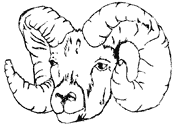       Con el fin de aprovechar al máximo nuestro tiempo corto juntos,  tendrás que seguir todas las reglas del salón.  Tendremos una “zona de tranquilidad”, eso significa que tendrás que alzar tu mano para hablar o para dejar tu asiento para que todos puedan concentrarse.  No se permitirá ninguna clase de chicle, comida o bebida en clase.  Más que todo, seremos amables con uno al otro.  Tus grados serán basados en tu comportamiento, participación en clase, trabajo en la clase y evaluaciones.     Estamos en una Clase Dojo.  Esto significa que tu diseñaras tu propio avatar para el programa and tendrás la oportunidad  de ganar puntos cada día por comportamiento apropiado en clase.  Todo lo que tienes que hacer es seguir las reglas and hacer tu trabajo!  Que tan fácil es eso?  Ganaras un ram-o-gram por cada punto Dojo; ram-o-grams  pueden ser usados o intercambiados por  bienes en el ram shack los miércoles durante tu almuerzo! También tendrás la oportunidad para ganar boleto para vestimenta gratis por alcanzar ciertas metas, como una “A” en tus evaluaciones.      Estoy aquí para ayudarte.  Mi objetivo es que tú te conviertas en un estudiante exitoso.  Yo creo tu eres capaz de hacer cualquier cosa que te propongas.  Estamos juntos y todos nos daremos apoyo.  Hay que tener un gran año!Sra. Dickinson-Thomasgretchend@susd12.org     520-545-4854REGLASRespeto: Trata a todos con amabilidad y compasión.  Usa lenguaje apropiado todo el tiempo.Responsable: Mantente enfocado y con tu trabajo.Confiable: Se verdadero y mantén tu integridad.   Estar en la escuela  a tiempo.  Todo el tiempo!PROCEDIMIENTOS EN EL SALONEntra al salón callado y toma tu asiento.Descarta tu chicle, comida o bebida que tengas.Alza tu mano para hablar o dejar tu asiento.Escucha las instrucciones la primera vez que se te dan.Mantente en tarea – no música o otros sitios de la web hasta que el trabajo esté terminado por el día.Solamente un estudiante se le permitirá salir del salón a la vez y usara el gafete del salón.Celulares permanecerán apagados en el edificio.Estar consciente de tus compañeros y trata a los demás con bondad.RECOMPENSASPuntos DOJO/Ram-O-GramsBoletos de vestimenta gratisOpción de asiento y compañeroTARDANZASCada tardanza será  grabada.  Después de tres tardanzas se te asignara detención de almuerzo.  Si el problema persiste, tus padres serán contactados.PROCEDIMIENTO DE DISCIPLINAAdvertencia (con dignidad)NO en la tarjeta PRIDEPaso en matriz PBISLlamada en casaConferencia de padreConferencia de equipo/padreReferenciaGRADOSA	90-100%B	80-89%C	70-79%D	60-69%F	59% y porciento por debajo